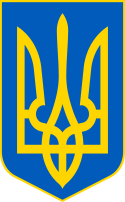 У К Р А Ї Н ААВАНГАРДІВСЬКА СЕЛИЩНА  РАДАОДЕСЬКОГО РАЙОНУ ОДЕСЬКОЇ ОБЛАСТІР І Ш Е Н Н Я    Розглянувши клопотання ТОВ «КАСКАД 7» (код ЄДРПОУ 44368388), заяву гр. Дикуна М.М., службову записку головного головного спеціаліста Авангардівської селищної ради Солотинського О.І. про надання дозволів на розробку технічної документації із землеустрою щодо поділу земельних ділянок комунальної власності, а також додані обгрунтовуючі супровідні документи, керуючись ст. ст. 12, 79, 791, 83, 122, 184 Земельного кодексу України, ст. ст. 4, 19, 25, 56 Закону України «Про землеустрій», ст. ст. 10, 26, 59 Закону України «Про місцеве самоврядування в Україні», враховуючи рекомендації Постійної комісії з питань земельних відносин, природокористування, охорони пам’яток, історичного середовища та екологічної політики, Авангардівська селищна рада вирішила:1.  Надати ТОВ «КАСКАД 7» дозвіл на розробку  технічної документації із землеустрою щодо поділу земельної ділянки комунальної власності загальною площею 7,7763 га, кадастровий номер 5123755200:02:002:0032, з цільовим призначенням для обслуговування куплених будівель і споруд та ведення складського господарства за адресою: Одеська область, Одеський район, смт Авангард, вул. Базова, 15, на дві окремі земельні ділянки з орієнтовними площами 1,4642 га та 6,3121 га.2. Передбачити технічною документацією із землеустрою щодо поділу земельної ділянки з кадастровим номером 5123755200:02:002:0032 встановлення сервітуту для проїзду транспортних засобів по наявному шляху від вулиці Базова до об’єктів нерухомого майна ТОВ «КАСКАД 7».3.  Надати гр. Дикуну Миколі Миколайовичу дозвіл на розробку  технічної документації із землеустрою щодо поділу земельної ділянки комунальної власності загальною площею 2,8874 га, кадастровий номер 5123755200:02:004:0247, з цільовим призначенням для ведення особистого селянського господарства за адресою: Одеська область, Одеський район,                смт Авангард, вул. Ангарська,17.№ 1702 -VІІІвід 27.01.2023 р.4.  Надати дозвіл на розробку  технічної документації із землеустрою щодо поділу земельної ділянки комунальної власності загальною площею 0,23 га, кадастровий номер 5123755200:02:001:1306, з цільовим призначенням для будівництва та обслуговування будівель закладів охорони здоров’я та соціальної допомоги за адресою: Одеська область, Одеський район,  смт Авангард, вул. Фруктова, 9А.5. Після погодження відповідними органами технічної документації щодо поділу земельної ділянки комунальної власності, подати зазначену землевпорядну документацію на розгляд та затвердження на черговій сесії Авангардівської селищної ради. 6. Контроль за виконанням рішення покласти на постійну комісію з питань земельних відносин, природокористування, охорони пам’яток, історичного середовища та екологічної політики.Селищний голова                                                      Сергій ХРУСТОВСЬКИЙ№ 1702 -VІІІвід 27.01.2023 р.Про поділ земельної ділянки комунальної власності